ЛИСЯНСЬКА СЕЛИЩНА РАДАРІШЕННЯвід 22.08.2023			смт Лисянка        				№ 44-16/VIIIПро внесення змін до Програми економічного та соціального розвитку Лисянської територіальної громади  на 2023 рік затвердженої рішенням сесії від22.12.2022 № 32-1/VIIIВідповідно до п.22 ч.1 ст.26 Закону України „Про місцеве самоврядування в Україні”, у зв’язку з введенням в Україні воєнного стану відповідно до Указу Президента України від 24 лютого 2022 року №64/2022 «Про введення воєнного стану в Україні» та змінами в бюджетному законодавстві в умовах воєнного стану Постанова КМУ № 252 від 11.03.2022,  Лисянська селищна рада вирішила:Внести зміни до Програми економічного та соціального розвитку Лисянської територіальної громади  на 2023 рік (далі - Програма) , що додається.Доповнити розділ 4. План заходів програми, реалізацію яких заплановано у 2023 році  пунктом 14. Охорона навколишнього природного середовища на території громади, таблицю 4.1 викласти в новій редакції.Контроль за виконанням рішення покласти на селищного голову Проценка А.П.Селищний голова							    Анатолій ПРОЦЕНКОТаблиця 4.14.План  заходів програми  економічного та соціального розвитку,реалізацію яких заплановано   у 2023 роціПЛАН ЗАХОДІВ ПРОГРАМИ                      „Економічного та соціального розвитку Лисянської територіальної громади  на 2023 рік”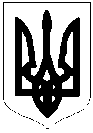 № Назва напряму діяльності Перелік заходів ПрограмиСтрок виконання заходуДжерелафінансуванняДжерелафінансуванняОрієнтовні обсяги фінансуван-ня,тис. грн.Орієнтовні обсяги фінансуван-ня,тис. грн.14. Охорона навколишнього природного середовища на території громади14. Охорона навколишнього природного середовища на території громади14. Охорона навколишнього природного середовища на території громади14. Охорона навколишнього природного середовища на території громади14. Охорона навколишнього природного середовища на території громади14. Охорона навколишнього природного середовища на території громади14. Охорона навколишнього природного середовища на території громади14. Охорона навколишнього природного середовища на території громади1.Збирання, перевезення, сортування, зберігання та оброблення відходів електричного та електронного обладнання з метою їх подальшої утилізації або видаленняУтилізація ламп розжарювання20232023Місцевий бюджетМісцевий бюджет11,0